Об утверждении Положения о порядке принятия решения о заключении договора на размещение нестационарного торгового объекта без проведения торгов на территории Красночетайского района Чувашской РеспубликиВ соответствии с Федеральным законом от 28.12.2009 № 381-ФЗ «Об основах государственного регулирования торговой деятельности в Российской Федерации», Федеральным законом от 06.10.2003 № 131-ФЗ «Об общих принципах организации местного самоуправления в Российской Федерации», Законом Чувашской Республики от 13 июля 2010 г. № 39 «О государственном регулировании торговой деятельности в Чувашской Республике и о внесении изменений в статью 5,6 Закона Чувашской Республики «О розничных рынках»,  руководствуясь Уставом Красночетайского района Чувашской Республики, администрация Красночетайского района Чувашской Республики  постановляет:1. Утвердить Положение о порядке принятия решения о заключении договора на размещение нестационарного торгового объекта без проведения торгов на территории Красночетайского района Чувашской Республики согласно приложению.3. Контроль за исполнением настоящего постановления возложить на отдел экономики, земельных и имущественных отношений администрации района.4. Настоящее постановление вступает в силу с момента опубликования в информационном издании "Вестник Красночетайского района".Глава администрации Красночетайского района                                                                                   И.Н. МихопаровПриложение к постановлению администрации Красночетайского районаЧувашской Республики от 22.11.2021 г. № 562Положениео порядке принятия решения о заключении договора на размещение нестационарного торгового объекта без проведения торгов на территории Красночетайского  района Чувашской Республики
I. Общие положения1.1. Настоящее Положение разработано в целях определения порядка принятия решения о заключении договора на размещение нестационарного торгового объекта без проведения торгов на территории Красночетайского района Чувашской Республики. 1.2. Настоящее Положение распространяется на отношения, связанные с размещением нестационарных торговых объектов на земельных участках, находящихся в муниципальной собственности Красночетайского района Чувашской Республики, сельских поселений Красночетайского района Чувашской Республики, либо государственная собственность на которые не разграничена.1.3. Действие настоящего Положения не распространяется:1) на отношения, связанные с временным размещением нестационарных торговых объектов при проведении массовых праздничных, общественно-политических, культурно-массовых и спортивно-массовых мероприятий, проводимых по решениям органов государственной власти и органов местного самоуправления;2) на отношения, связанные с временным размещением нестационарных торговых объектов на розничных рынках, выставках и ярмарках;3) на специально оборудованную, предназначенную для обслуживания потребителей часть зала (открытую площадку), примыкающую к зданию, строению или сооружению либо расположенную на расстоянии не более пяти метров от здания, строения, сооружения, в котором осуществляет свою деятельность организация общественного питания.1.4. Термины и понятия, используемые для целей настоящего Положения:нестационарный торговый объект - торговый объект, представляющий собой временное сооружение или временную конструкцию, не связанные прочно с земельным участком вне зависимости от наличия или отсутствия подключения (технологического присоединения) к сетям инженерно-технического обеспечения, в том числе передвижное сооружение;хозяйствующий субъект - юридическое лицо, индивидуальный предприниматель, осуществляющий торговую деятельность на территории Красночетайского  района Чувашской Республики; уполномоченный орган – администрация Красночетайского района Чувашской Республики;договор на размещение нестационарного торгового объекта без проведения торгов (далее - Договор) - договор, заключаемый между хозяйствующим субъектом и уполномоченным органом.II. Порядок принятия решения о заключении договора на размещение нестационарного торгового объекта без проведения торгов на территории Красночетайского района Чувашской Республики2.1. Размещение нестационарных торговых объектов на земельных участках, находящихся в муниципальной собственности Красночетайского района Чувашской Республики либо государственная собственность на которые не разграничена осуществляется без предоставления земельных участков и установления сервитута.2.2. Размещение нестационарных торговых объектов на земельных участках, находящихся в муниципальной собственности, и земельных участках, государственная собственность на которые не разграничена, осуществляется в соответствии со схемой размещения нестационарных торговых объектов на территории Красночетайского района Чувашской Республики.	2.3. Основанием для размещения нестационарного торгового объекта является Договор.2.4. Без проведения торгов договоры в местах, определенных схемой размещения нестационарных торговых объектов, заключаются в случаях:1) размещения на новый срок нестационарного торгового объекта, размещенного по действующему договору в соответствии со схемой размещения нестационарных торговых объектов, хозяйствующим субъектом, надлежащим образом исполняющим свои обязанности по действующему договору;2) размещения на новый срок нестационарного торгового объекта, размещенного в соответствии со схемой размещения нестационарных торговых объектов, хозяйствующим субъектом, надлежащим образом исполняющим свои обязательства по действующему договору аренды земельного участка, заключенному до 1 марта 2015 года и предусматривающему размещение нестационарного торгового объекта;3) предоставления компенсационного места (места размещения, сопоставимого по местоположению и площади с местом размещения, исключенным из схемы размещения нестационарных торговых объектов) при досрочном прекращении действия договора при принятии органом местного самоуправления решений:а) о необходимости ремонта и (или) реконструкции автомобильных дорог в случае, если нахождение нестационарного торгового объекта препятствует осуществлению указанных работ;б) об использовании территории, занимаемой нестационарным торговым объектом, для целей, связанных с развитием улично-дорожной сети, размещением остановок общественного транспорта, оборудованием бордюров, организацией парковочных мест, иных элементов благоустройства;в) о размещении объектов капитального строительства.III. Порядок заключения договора на размещение нестационарного торгового объекта без проведения торгов на территории Красночетайского района Чувашской Республики3.1. Право на заключение Договора без проведения торгов предоставляется хозяйствующему субъекту, подавшему в уполномоченный орган заявление о заключении договора на размещение нестационарного торгового объекта (далее - заявление).3.2. Уполномоченным органом на заключение Договора без проведения торгов является администрация Красночетайского района Чувашской Республики. 3.3. К заявлению прилагаются следующие документы:1) выписка из Единого государственного реестра индивидуальных предпринимателей или юридических лиц. В случае непредставления хозяйствующим субъектом выписки из Единого государственного реестра индивидуальных предпринимателей или юридических лиц указанные документы уполномоченный орган запрашивает самостоятельно;2) копия документа, удостоверяющего личность индивидуального предпринимателя, уполномоченного лица на подачу заявления;3) копия документа, подтверждающего полномочия лица на подачу заявления (для юридических лиц);4) схема границ места размещения нестационарного торгового объекта с описанием координат.3.4. В течение 30 (тридцати) календарных дней со дня поступления заявления уполномоченный орган рассматривает поступившее заявление и принимает одно из следующих решений:1) о заключении Договора и направляет (выдает) проект Договора хозяйствующему субъекту или его полномочному представителю;2) об отказе в заключении Договора и направляет (выдает) уведомление об отказе в заключении Договора хозяйствующему субъекту или его полномочному представителю.3.5. Решение об отказе хозяйствующему субъекту в заключении договора на новый срок без проведения торгов принимается уполномоченным органом в следующих случаях:1) неисполнения хозяйствующим субъектом в установленный срок требований органа местного самоуправления об устранении нарушений одного или нескольких из условий договора:о месте размещения нестационарного торгового объекта и его площади;о требованиях к внешнему виду нестационарного торгового объекта;о специализации и виде нестационарного торгового объекта;о порядке, об условиях и о сроках внесения платы за размещение нестационарного торгового объекта;об обязательствах хозяйствующего субъекта соблюдать требования к осуществлению деятельности в нестационарном торговом объекте;2) изменения правил землепользования и застройки, правил благоустройства территории, условий использования территорий, а также правил пожарной безопасности, санитарных правил, гигиенических и экологических нормативов. В этом случае хозяйствующему субъекту органом местного самоуправления предоставляется компенсационное место.3.6. Ежегодный размер платы за размещение нестационарного торгового объекта без проведения торгов определяется в соответствии с постановлением администрации Красночетайского района Чувашской Республики от 05 апреля 2019 г. № 103 «Об утверждении Порядка организации и проведения аукциона на право размещения нестационарных торговых объектов на территории Красночетайского района Чувашской Республики».3.7. Условия, сроки и порядок оплаты ежегодной платы за размещение нестационарного торгового объекта устанавливаются Договором.3.8. Договор заключается с хозяйствующим субъектом без права уступки права на размещение нестационарного торгового объекта другим лицам.3.9. Договор прекращает свое действие по окончании срока.ЧУВАШСКАЯ РЕСПУБЛИКА   АДМИНИСТРАЦИЯ КРАСНОЧЕТАЙСКОГО РАЙОНА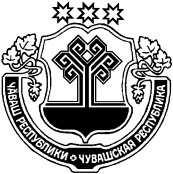 ЧĂВАШ РЕСПУБЛИКИХĔРЛĔ ЧУТАЙ РАЙОНадминистрацийĔПОСТАНОВЛЕНИЕ22.11.2021 № 562с. Красные ЧетаийышĂну22.11.2021 562 №Хĕрлĕ Чутай сали